Государственное бюджетное общеобразовательное учреждение  основная общеобразовательная школа №20 города Новокуйбышевск городского округа Новокуйбышевск Самарской области структурное подразделение «Детский сад «Гномик»План-конспект непосредственно образовательной деятельности в старшей группе тема: «Мир насекомых»Подготовила воспитательструктурного подразделения«Детского сада «Гномик» Титова О.А.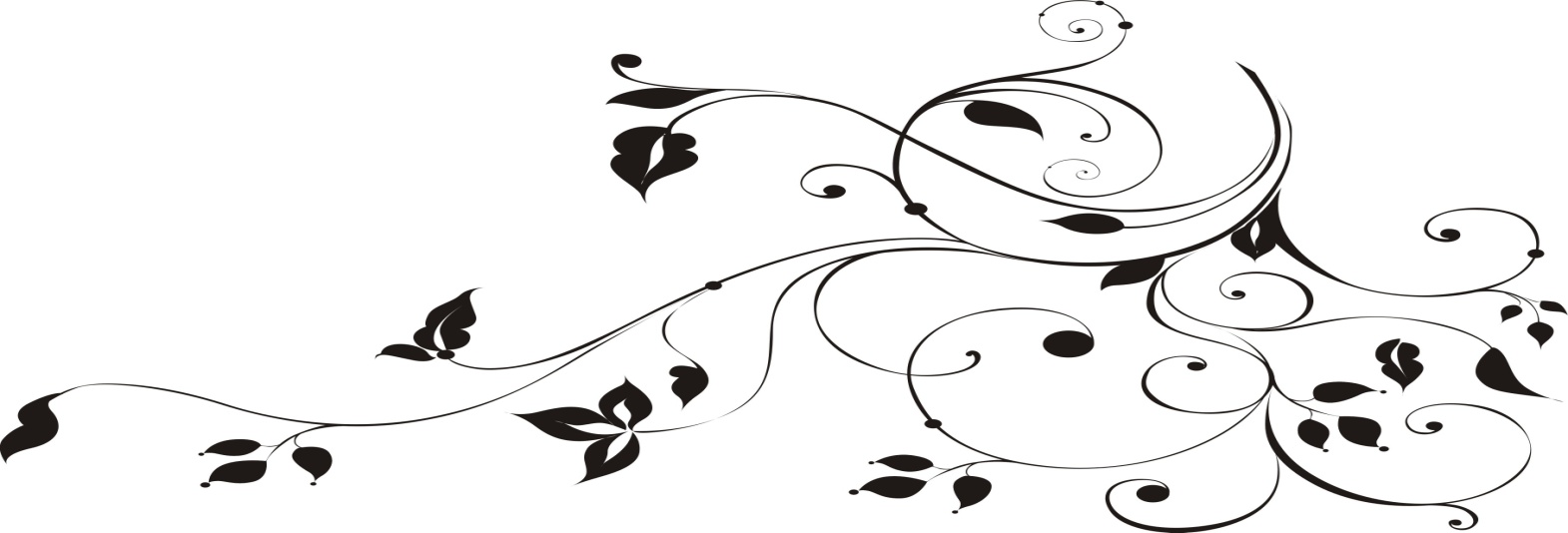 г.о.Новокуйбышевск. План-конспект непосредственно  образовательной деятельности с дошкольниками в старшей группеТема: «Мир насекомых»Интеграция образовательных областей: «речевое развитие». «художественно-эстетическое развитие»Задачи:Расширять  знания детей о мире насекомых; формировать представление о том, что насекомые - живые существа; дать представление о их среде обитания. 2). Формировать умение находить общие характерные признаки насекомых. 3). Закрепить умение составлять небольшой рассказ о насекомых по схеме.4) Упражнять детей в отгадывании загадок5) Развивать логическое мышление, внимание, память, воображение. 6) Воспитывать интерес к разнообразию мира насекомых, стремление к сохранению его многообразия. Методы и приемы:- практические: подвижная игра- наглядные: мультимедийная презентация- словесные: вопросыОборудование:1. Мультимедийная установка для показа слайдов с изображением насекомых. 2. Альбомные листы на каждого ребенка. 3. Цветные карандаши. Формы организации совместной деятельностиЛогика образовательной деятельностиДетская деятельностьФормы и методы организации совместной деятельностидвигательнаяПодвижная играПознавательно-исследовательскаяРассматривание, решение проблемных вопросов, обмен опытомкоммуникативнаяРечевые ситуации, вопросыХудожественно-эстетическоеЗагадывание загадок№Деятельность воспитателяДеятельность воспитанниковОжидаемые результатыСюрпризный момент. В гости к детям приходит Незнайка и приносит диск (с записью презентации о насекомых).Воспитатель предлагает детям и незнайке посмотреть, что записано на диске.Вызваны положительные эмоции. Настроены на предстоящую деятельностьВопросы к детям: - Насекомые живые существа? Почему?- Какие общие признаки у насекомых?- Чем отличаются насекомые друг от друга?- Какие насекомые живут только в воде (воздухе, земле)?- Почему у них различная среда обитания?- Почему насекомые необходимы на Земле?Дети отвечают на вопросы, рассматривают слайдыДети рассуждают, высказывают свои предположенияДети делают вывод: насекомые приносят пользу.  У детей сформировано представление о том, что насекомые живые существа и об их среде обитанияПодвижная игра «Совушка-сова» Цель -  закрепить умение действовать по сигналу, бегать не наталкиваясь друг на друга.Дети играют в игруДети умеют реагировать на сигнал, бегают, врассыпную не наталкиваясь.Воспитатель предлагает детям слайды с загадками. Загадывает загадки: 1. По цветку ползет букашка, на ней красная рубашка. Маленькая крошка, на спине - горошки (божья коровка) .2. Дом из камня с завитками, В этом доме - зверь с рогами (улитка) .3. На лугу живет скрипач, Носит фрак и ходит вскачь (кузнечик) .4. Голубой аэропланчикСел на желтый одуванчик (стрекоза) .5. Не зверь, не птица - нос как спица. Летит – пищит, сядет - молчит. Кто его убьет, свою кровь прольет (комар) .6. Шли плотнички без топоров, Срубили избу без углов (муравьи) .7. Целый день везде летает, Очень всем надоедает (муха) .Дети рассматривают слайд, отгадывают загадку.Сформировано умение отгадывать загадки о насекомыхВоспитатель предлагает Незнайке вместе с детьми составить рассказ по схемеДети и Незнайка составляю рассказ о насекомых по схемеСформировано умение составлять рассказ по схемеВоспитатель предлагает нарисовать понравившееся насекомое и объяснить свой выборДети садятся за столы, рисуютДетям доставлена радость от творчества.Воспитатель хвалит детей за рисунки.  Спрашивает, что интересного сегодня они узнали. Дети делятся своими впечатлениями.Получены знания о жизни насекомых. Детям доставлена радость от деятельности.